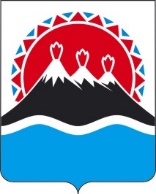 П О С Т А Н О В Л Е Н И ЕПРАВИТЕЛЬСТВАКАМЧАТСКОГО КРАЯПРАВИТЕЛЬСТВО ПОСТАНОВЛЯЕТ:Внести в приложение 2 к постановлению Правительства Камчатского края от 05.02.2008 № 19-П «Об утверждении Порядка осуществления органами государственной власти Камчатского края, органами управления территориальными государственными внебюджетными фондами и (или) находящимися в их ведении казенными учреждениями бюджетных полномочий главных администраторов доходов бюджетов бюджетной системы Российской Федерации» следующие изменения:часть 4 признать утратившей силу;часть 8 изложить в следующей редакции:«8. Источники доходов, закрепляемые за Министерством природных ресурсов и экологии Камчатского края:доходы от денежных взысканий (штрафов), поступающие в счет погашения задолженности, образовавшейся до 1 января 2020 года, подлежащие зачислению в бюджет муниципального образования по нормативам, действующим до 1 января 2020 года;платежи по искам о возмещении вреда, причиненного окружающей среде, а также платежи, уплачиваемые при добровольном возмещении вреда, причиненного окружающей среде (за исключением вреда, причиненного окружающей среде на особо охраняемых природных территориях), подлежащие зачислению в бюджет муниципального образования.».Настоящее постановление вступает в силу после дня его официального опубликования.[Дата регистрации] № [Номер документа]г. Петропавловск-КамчатскийО внесении изменений в приложение 2 к постановлению Правительства Камчатского края от 05.02.2008 № 19-П «Об утверждении Порядка осуществления органами государственной власти Камчатского края, органами управления территориальными государственными внебюджетными фондами и (или) находящимися в их ведении казенными учреждениями бюджетных полномочий главных администраторов доходов бюджетов бюджетной системы Российской Федерации»Председатель Правительства Камчатского края[горизонтальный штамп подписи 1]Е.А. Чекин